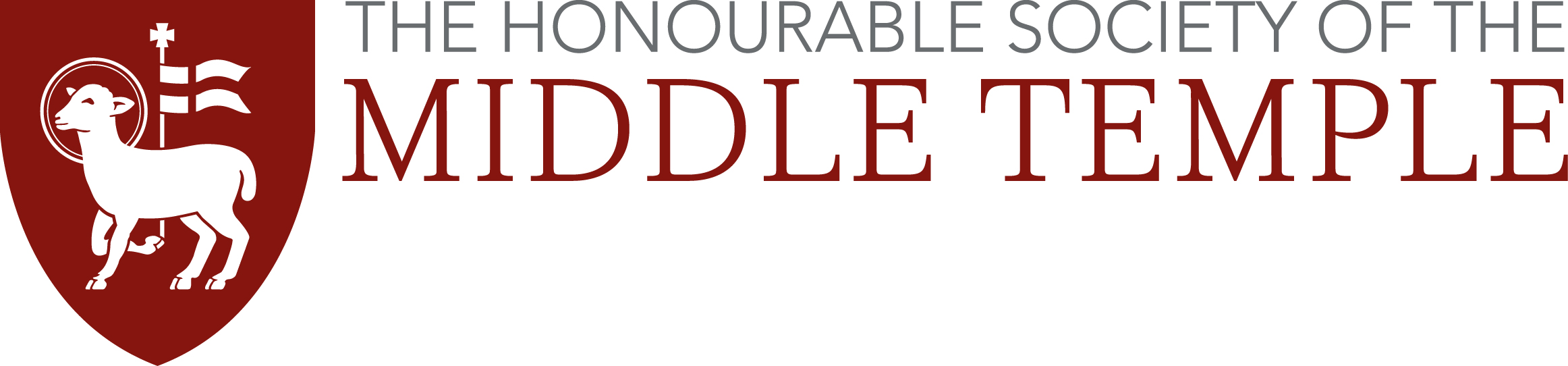 Anglo American Scholarship Application Form 2017Please type in the boxes below using Arial font size 11 pt.  Do not complete by hand. This application must be submitted by 27th January 2017. TitleFirst nameMiddle names (s)SurnameTelephone numberEmail addressMiddle Temple membership numberCall date (if applicable)Please explain why you are applying for the scholarship and why it should be awarded to you.  Max 250 words.Please explain why you are applying for the scholarship and why it should be awarded to you.  Max 250 words.I hearby submit my application (including CV and academic reference) for the above named scholarship.  I declare that the information I have provided is true in all respects.Signature	……………………………………………………………   Date	………………………(If this application is submitted by email, by doing so you confirm that the above declaration is true)The information contained in your application will be processed and held in accordance with the Inn’s data protection policy.